ΜΑΘΗΜΑΤΙΚΑΜΑΘΗΜΑ 35Κάθετη αφαίρεση με δανεικό (α’ τρόπος)Δεν θα κάνετε κάτι από το βιβλίο . θα σας το εξηγήσω εγώ από εδώ.Σας δίνω μια αφαίρεση απλή                        Δ      Μ                                               4       5     -  2       3        2       2Τώρα θα δείτε πώς κάνουμε αφαίρεση όταν οι πάνω μονάδες είναι μικρότερες από τις κάτω:Π.χ.                            8   3 5   7    ;https://www.youtube.com/watch?v=xyrKlfOUW3o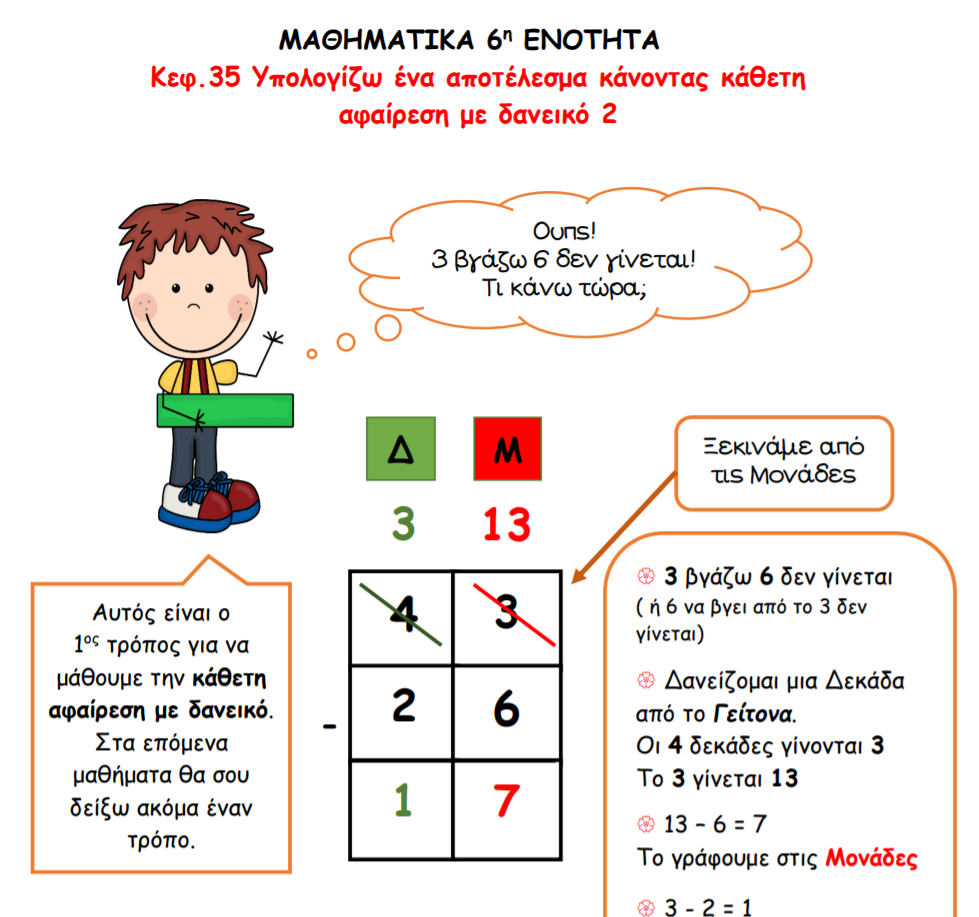 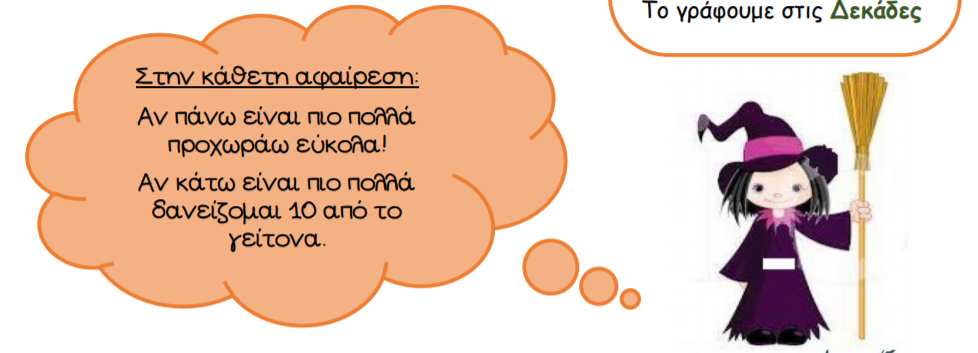 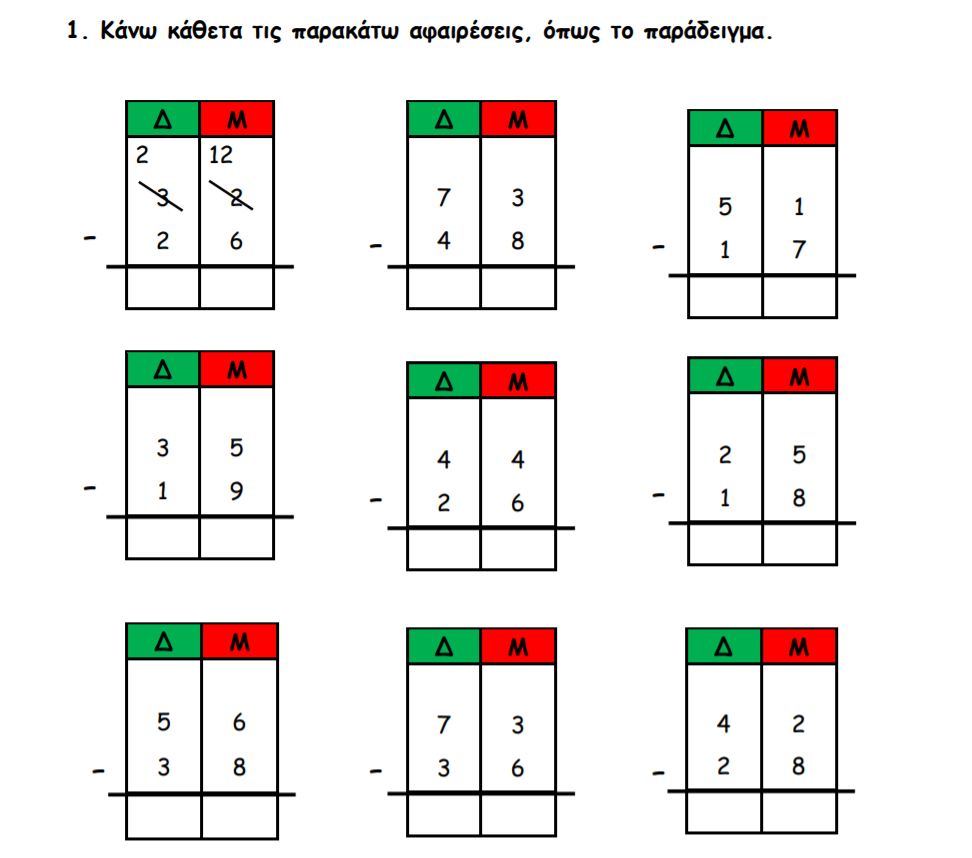 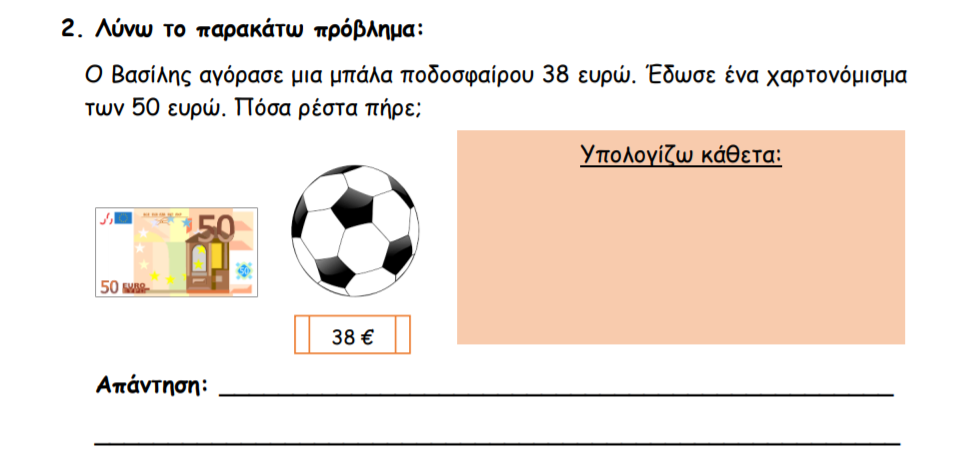 